Lodge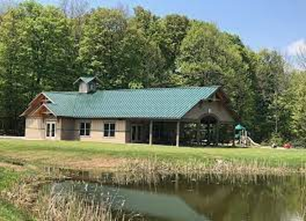 Pavilion 1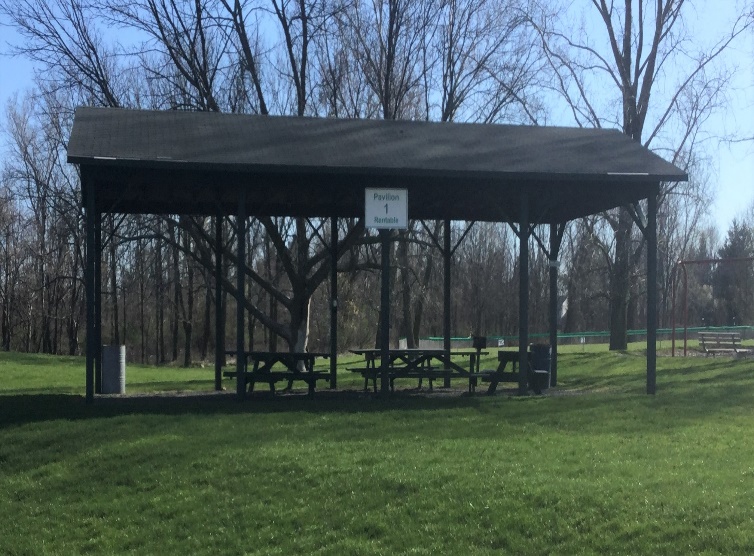 Pavilion 2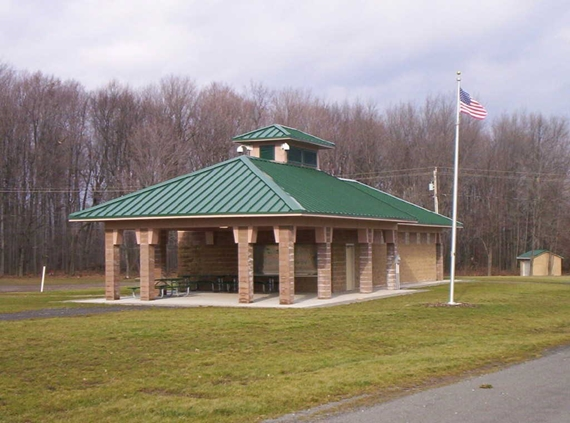 Pavilion 3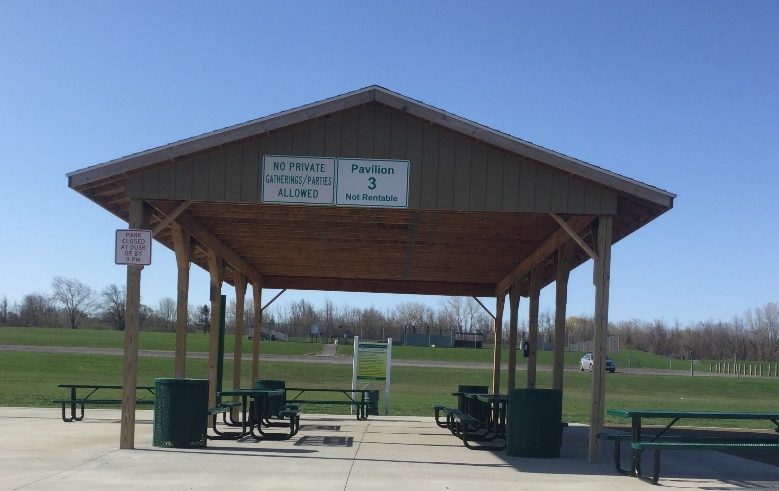 